T.C.ALANYA ÜNİVERSİTESİ.......................................... TOPLULUĞU GENEL KURUL ÜYELERİ LİSTESİBu liste “Alanya Üniversitesi Öğrenci Toplulukları Yönergesine göre düzenlenmiştir.Danışman Öğretim Elemanı...............................................Adres: Cikcilli Mah. Saraybeleni Cad. No:7 07400 Alanya/Antalya/TÜRKİYE https://www.alanyauniversity.edu.tr info@alanyauniversity.edu.tr TEL: +90 242 513 69 69 / 3500 (santral) FAKS: +90 242 513 69 66KONTROLLÜ KOPYA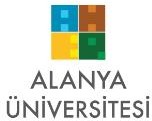 T.C.ALANYA ÜNİVERSİTESİÖĞRENCİ TOPLULUKLARI GENEL KURUL ÜYELERİ LİSTESİDoküman NoFRM-SKS-002T.C.ALANYA ÜNİVERSİTESİÖĞRENCİ TOPLULUKLARI GENEL KURUL ÜYELERİ LİSTESİİlk Yayın Tarihi20.12.2018T.C.ALANYA ÜNİVERSİTESİÖĞRENCİ TOPLULUKLARI GENEL KURUL ÜYELERİ LİSTESİRevizyon Tarihi24.11.2023T.C.ALANYA ÜNİVERSİTESİÖĞRENCİ TOPLULUKLARI GENEL KURUL ÜYELERİ LİSTESİRevizyon No01T.C.ALANYA ÜNİVERSİTESİÖĞRENCİ TOPLULUKLARI GENEL KURUL ÜYELERİ LİSTESİSayfaSayfa 1 / 1Sıra NoAdı SoyadıOkul NoFakülte / Bölüm/ Programİmza12345678910111213141516171819202122232425HazırlayanKalite Sistem OnayıYürürlük OnayıBirim Kalite SorumlusuKalite KoordinatörüRektör